РАБОЧАЯ ТЕТРАДЬ (в конце урока)Ученика 8 класса											


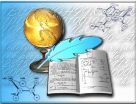 задание № 1.  Соотнеси портреты и фамилии исторических деятелей.



задание № 2. (А) Подчеркни одной чертой фамилии правителей государств. Подчеркни двумя чертами военных
                              начальниковВыскажите предположение, в какую группу можно объединить оставшиеся фамилии.(В)  Подчеркни одной чертой фамилии деятелей культуры. Подчеркни двумя чертами общественных
                   деятелей.Выскажите предположение, в какую группу можно объединить оставшиеся фамилии.задание № 3. Из предложенного списка выбери и подчеркни либеральные реформы
                          (А) Александра Iавтономия университетам, военная реформа, конституция Польше, отмена крепостного права, отмена крепостного права в Прибалтике, указ о вольных хлебопашцах, указ об обязанных крестьянах, финансовая реформа.		(В) Николая IВведение инвентарных правил в западных губерниях, военная реформа, кодификация закона, отмена крепостного права, судебная реформа,  третье отделение и корпус жандармов, указ об обязанных крестьянах, цензурный устав.задание № 4. В каждой группе исключи лишнего. Один персонаж может быть лишним только один раз. Объясни, что объединяет, оставшуюся пару?задание № 5    Алгоритм «Работа с текстом». Пронумеруй действия в логической последовательности5.открой панель Главная1.создай документ Ms Word7.выбери необходимое: шрифт, размер, начертание, подчёркивание4.выдели нужный фрагмент2.открой документ  Ms Word 3.введи текст9.сохрани документ6.открой блок ШРИФТ10.закрой документ8.сохрани настройкизадание № 6   По схеме составь таблицу	таблица	


















































Вывод  Причины отмены крепостного праваНизкая производительность крепостного труда, нерентабельность хозяйств, основанных на подневольном труде, как следствие, крепостное право препятствует дальнейшему развитию сельского хозяйства.Отсутствие личной свободы у крестьян препятствовало дальнейшему развитию   промышленности. Предпринимателям неоткуда было взять наемных рабочих.Крепостное право – угроза общественному спокойствию.Поражение в крымской войне свидетельствовало о военно-экономической отсталости России. Возникла угроза потери статуса великой державы.Безнравственность крепостного права.Сперанский М.М.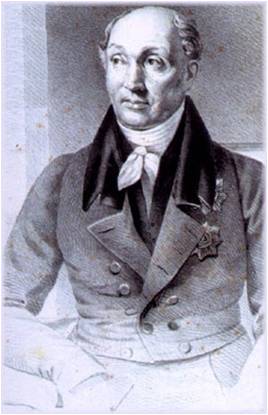 Жуковский  В.А.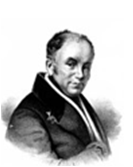  Канкрин Е.Ф.    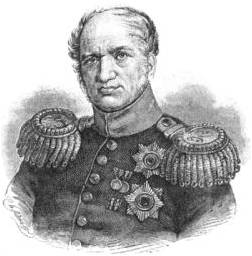 Мердер К.К.       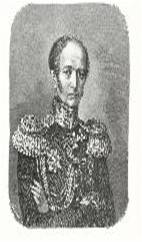 Крестьянский вопросКрестьянский вопросКрестьянский вопрос1790179718031361816-181918421847457